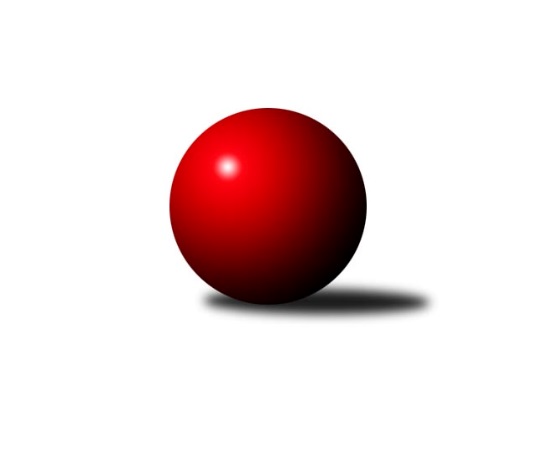 Č.11Ročník 2011/2012	15.1.2012Nejlepšího výkonu v tomto kole: 1621 dosáhlo družstvo: SKK Náchod dorci˝A˝1. KLD C 2011/2012Výsledky 11. kolaSouhrnný přehled výsledků:Horní Benešov dorci˝A˝	- TJ Start Rychnov n. Kn.	4:0	1608:1436	9.0:3.0	15.1.Lokomotiva Česká Třebová dorci˝A˝	- TJ Jiskra Hylváty dorci ˝A˝	1:3	1567:1570	6.0:6.0	15.1.SKK Náchod dorci˝A˝	- KK Šumperk dorci˝A˝	4:0	1621:1537	9.5:2.5	15.1.SKK Hořice dorci˝A˝	- TJ Tatran Litovel dorci˝A˝	3:1	1531:1406	9.0:3.0	15.1.Tabulka družstev:	1.	Horní Benešov dorci˝A˝	11	10	1	0	36.0 : 8.0 	95.5 : 36.5 	 1570	21	2.	SKK Hořice dorci˝A˝	11	5	4	2	27.0 : 17.0 	74.0 : 58.0 	 1524	14	3.	SKK Náchod dorci˝A˝	11	6	2	3	26.0 : 18.0 	68.5 : 63.5 	 1513	14	4.	TJ Jiskra Hylváty dorci ˝A˝	11	4	4	3	25.0 : 19.0 	70.0 : 62.0 	 1499	12	5.	TJ Start Rychnov n. Kn.	11	3	2	6	19.0 : 25.0 	66.0 : 66.0 	 1417	8	6.	KK Šumperk dorci˝A˝	11	3	2	6	16.0 : 28.0 	52.0 : 80.0 	 1423	8	7.	TJ Tatran Litovel dorci˝A˝	11	3	2	6	15.5 : 28.5 	56.0 : 76.0 	 1373	8	8.	Lokomotiva Česká Třebová dorci˝A˝	11	1	1	9	11.5 : 32.5 	46.0 : 86.0 	 1389	3Podrobné výsledky kola:	 Horní Benešov dorci˝A˝	1608	4:0	1436	TJ Start Rychnov n. Kn.	Jaromír  Hendrych ml.	134 	 126 	 143 	143	546 	 3:1 	 502 	 130	111 	 161	100	Ondřej Lepka	David Láčík	145 	 113 	 130 	123	511 	 2:2 	 483 	 125	119 	 111	128	Martin Hubáček	Michal Krejčiřík	137 	 157 	 135 	122	551 	 4:0 	 451 	 109	111 	 125	106	Milan Polochrozhodčí: Nejlepší výkon utkání: 551 - Michal Krejčiřík	 Lokomotiva Česká Třebová dorci˝A˝	1567	1:3	1570	TJ Jiskra Hylváty dorci ˝A˝	Michal Vondrouš	132 	 134 	 129 	139	534 	 2:2 	 537 	 118	141 	 117	161	Jan Vencl	Jiří Kmoníček	140 	 135 	 132 	128	535 	 3:1 	 468 	 119	87 	 122	140	Jakub Stejskal	Dominik Hýbl	132 	 115 	 102 	149	498 	 1:3 	 565 	 141	138 	 145	141	Jiří Johnrozhodčí: Nejlepší výkon utkání: 565 - Jiří John	 SKK Náchod dorci˝A˝	1621	4:0	1537	KK Šumperk dorci˝A˝	Miloš Hofman	127 	 161 	 140 	142	570 	 4:0 	 509 	 122	135 	 131	121	Martin Mikulič	Nina Brožková	126 	 134 	 152 	130	542 	 3:1 	 510 	 145	122 	 119	124	Adam Běláška	Martin Kováčik	132 	 122 	 144 	111	509 	 2.5:1.5 	 518 	 129	120 	 144	125	Martin Sedlářrozhodčí: Nejlepší výkon utkání: 570 - Miloš Hofman	 SKK Hořice dorci˝A˝	1531	3:1	1406	TJ Tatran Litovel dorci˝A˝	Dominik Ruml	110 	 115 	 145 	131	501 	 1:3 	 541 	 144	148 	 117	132	Petr Jindra	Martin Mazura	131 	 142 	 120 	127	520 	 4:0 	 487 	 120	133 	 111	123	Lukáš Kratochvíl	Ladislav Zívr	117 	 128 	 124 	141	510 	 4:0 	 378 	 94	87 	 102	95	Martin Hamplrozhodčí: Nejlepší výkon utkání: 541 - Petr JindraPořadí jednotlivců:	jméno hráče	družstvo	celkem	plné	dorážka	chyby	poměr kuž.	Maximum	1.	Michal Krejčiřík 	Horní Benešov dorci˝A˝	537.47	359.8	177.6	7.4	6/6	(604)	2.	Miloš Hofman 	SKK Náchod dorci˝A˝	532.82	356.4	176.4	6.3	7/7	(570)	3.	Ladislav Zívr 	SKK Hořice dorci˝A˝	532.73	361.6	171.2	6.1	5/6	(568)	4.	Jaromír  Hendrych ml. 	Horní Benešov dorci˝A˝	526.53	357.5	169.1	7.6	6/6	(606)	5.	Martin Mazura 	SKK Hořice dorci˝A˝	519.47	349.6	169.9	6.2	5/6	(562)	6.	David Láčík 	Horní Benešov dorci˝A˝	510.10	352.1	158.0	6.7	5/6	(546)	7.	Jakub Stejskal 	TJ Jiskra Hylváty dorci ˝A˝	509.54	346.3	163.2	7.4	7/7	(554)	8.	Jiří John 	TJ Jiskra Hylváty dorci ˝A˝	507.92	345.2	162.8	11.0	6/7	(565)	9.	Martin Kováčik 	SKK Náchod dorci˝A˝	506.03	350.4	155.7	8.9	7/7	(542)	10.	František Kráčmar 	SKK Hořice dorci˝A˝	499.50	344.8	154.8	8.3	4/6	(535)	11.	Ondřej Lepka 	TJ Start Rychnov n. Kn.	498.78	344.8	153.9	11.4	6/6	(586)	12.	Jan Vencl 	TJ Jiskra Hylváty dorci ˝A˝	492.47	340.2	152.3	8.6	6/7	(537)	13.	Nina Brožková 	SKK Náchod dorci˝A˝	489.07	337.4	151.7	10.9	5/7	(542)	14.	Martin Sedlář 	KK Šumperk dorci˝A˝	485.96	332.6	153.4	7.7	5/7	(540)	15.	Petr Jindra 	TJ Tatran Litovel dorci˝A˝	481.86	335.1	146.7	13.1	7/7	(541)	16.	Jiří Kmoníček 	Lokomotiva Česká Třebová dorci˝A˝	481.44	329.4	152.0	11.1	6/6	(556)	17.	Adam Běláška 	KK Šumperk dorci˝A˝	477.06	332.0	145.0	10.3	7/7	(536)	18.	Martin Mikulič 	KK Šumperk dorci˝A˝	474.34	330.1	144.2	11.6	7/7	(513)	19.	Martin Hubáček 	TJ Start Rychnov n. Kn.	470.50	332.7	137.8	13.9	4/6	(503)	20.	Dominik Hýbl 	Lokomotiva Česká Třebová dorci˝A˝	470.20	334.6	135.7	12.2	4/6	(509)	21.	Tomáš Pěruška 	TJ Tatran Litovel dorci˝A˝	464.00	323.9	140.1	14.0	6/7	(488)	22.	Milan Poloch 	TJ Start Rychnov n. Kn.	460.77	324.9	135.9	12.5	6/6	(494)	23.	Michal Vondrouš 	Lokomotiva Česká Třebová dorci˝A˝	440.14	313.7	126.4	14.5	6/6	(534)		Dominik Ruml 	SKK Hořice dorci˝A˝	494.11	342.2	151.9	9.8	3/6	(508)		Lukáš Kratochvíl 	TJ Tatran Litovel dorci˝A˝	487.00	320.0	167.0	8.0	1/7	(487)		Vladislav Vavrák 	Horní Benešov dorci˝A˝	486.00	314.0	172.0	7.0	1/6	(486)		Jan Kmoníček 	Lokomotiva Česká Třebová dorci˝A˝	485.00	323.0	162.0	9.0	1/6	(485)		 		481.70	333.0	148.7	9.5	2/0	(524)		Karel Řehák 	TJ Jiskra Hylváty dorci ˝A˝	474.00	329.0	145.0	13.0	1/7	(474)		Martin Chmura 	TJ Start Rychnov n. Kn.	473.00	346.0	127.0	17.0	1/6	(473)		Petra Dušková 	SKK Náchod dorci˝A˝	463.00	316.5	146.5	10.0	2/7	(509)		Petr John 	TJ Jiskra Hylváty dorci ˝A˝	461.83	329.7	132.2	12.5	3/7	(479)		Nikola Mikulová 	KK Šumperk dorci˝A˝	437.00	313.5	123.5	16.0	2/7	(445)		Milan Přidal 	TJ Tatran Litovel dorci˝A˝	435.67	305.7	130.0	16.3	3/7	(476)		Michal Ehl 	TJ Start Rychnov n. Kn.	435.67	311.0	124.7	18.0	3/6	(439)		Martin Hampl 	TJ Tatran Litovel dorci˝A˝	378.00	258.0	120.0	17.0	1/7	(378)Sportovně technické informace:Starty náhradníků:registrační číslo	jméno a příjmení 	datum startu 	družstvo	číslo startu
Hráči dopsaní na soupisku:registrační číslo	jméno a příjmení 	datum startu 	družstvo	Program dalšího kola:12. kolo22.1.2012	ne	10:00	TJ Start Rychnov n. Kn. - SKK Hořice dorci˝A˝	22.1.2012	ne	10:00	TJ Tatran Litovel dorci˝A˝ - SKK Náchod dorci˝A˝	22.1.2012	ne	10:00	KK Šumperk dorci˝A˝ - Lokomotiva Česká Třebová dorci˝A˝	22.1.2012	ne	10:00	TJ Jiskra Hylváty dorci ˝A˝ - Horní Benešov dorci˝A˝	Nejlepší šestka kola - absolutněNejlepší šestka kola - absolutněNejlepší šestka kola - absolutněNejlepší šestka kola - absolutněNejlepší šestka kola - dle průměru kuželenNejlepší šestka kola - dle průměru kuželenNejlepší šestka kola - dle průměru kuželenNejlepší šestka kola - dle průměru kuželenNejlepší šestka kola - dle průměru kuželenPočetJménoNázev týmuVýkonPočetJménoNázev týmuPrůměr (%)Výkon7xMiloš HofmanSKK Náchod dorc5708xMiloš HofmanSKK Náchod dorc114.735702xJiří JohnHylváty dorci˝A5658xMichal KrejčiříkHorní Benešov d110.3355110xMichal KrejčiříkHorní Benešov d5514xJiří JohnHylváty dorci˝A109.335657xJaromír  Hendrych ml.Horní Benešov d5465xJaromír  Hendrych ml.Horní Benešov d109.325463xNina BrožkováSKK Náchod dorc5421xNina BrožkováSKK Náchod dorc109.15422xPetr JindraLitovel dorci˝A5411xPetr JindraLitovel dorci˝A107.58541